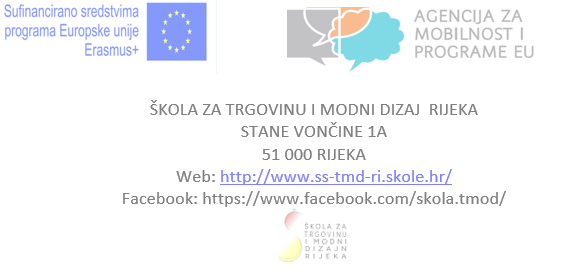 PRIJAVNI OBRAZAC za sudionike učeničke mobilnosti Prijavljujem se za sudjelovanje na mobilnosti:Planirano vrijeme održavanja (mjesec i godina): Mjesto održavanja (mjesto):Ustanova primateljica:Pažljivo pročitaj i unesi podatke:Prijavom na natječaj prihvaćam sve obaveze koje proizlaze iz provedbe projekta i organizacije mobilnosti u inozemstvu:• dostavljati sve potrebne podatke i dokumentaciju na zahtjev projektnog tima• dostaviti obrazac privole za prikupljanje osobnih podataka• dostaviti motivacijsko pismo u tiskanom obliku – upute pronaći na web stranici škole• u slučaju odabira za sudjelovanje u projektu i mobilnostima:prema uputama projektnog tima izvršiti sve pripremne organizacijske obavezesudjelovati u pripremama prije odlaska na mobilnostsudjelovati na informativnim sastancima o tijeku pripremnih aktivnosti za odlazak na mobilnosttijekom boravka na mobilnosti izvršavati sve predviđene obavezenakon povratka s mobilnosti ispuniti popratno izvješćesudjelovati u događanjima vezanima uz širenje rezultata projekta• redovito, na zahtjev projektnog tima, popunjavati evaluacijske upitnikeSvojim potpisom potvrđujem istinitost navedenih podatakaU Rijeci, _________________________Potpis učenika:____________________Potpis roditelja/skrbnika:_______________________________Šifra:(navesti zbog osiguranja anonimnosti prilikom objave rezultata natječaja;moguće upisati bilo kojih 5 alfanumeričkih znakova)      Šifra:(navesti zbog osiguranja anonimnosti prilikom objave rezultata natječaja;moguće upisati bilo kojih 5 alfanumeričkih znakova)      Ime:Prezime:Obrazovni program (zanimanje):Razredni odjel:Adresa elektroničke pošte:Sudjelovanje na natjecanjima ismotrama u prethodnom razredu:(nabrojati i navesti razinu natjecanja– državno, županijsko, školsko)OSTALI PODACI O UČENIKU (učenici s manje mogućnosti) – priložiti potrebnu dokumentaciju ako je primjenjivoOSTALI PODACI O UČENIKU (učenici s manje mogućnosti) – priložiti potrebnu dokumentaciju ako je primjenjivoOSTALI PODACI O UČENIKU (učenici s manje mogućnosti) – priložiti potrebnu dokumentaciju ako je primjenjivoOSTALI PODACI O UČENIKU (učenici s manje mogućnosti) – priložiti potrebnu dokumentaciju ako je primjenjivoOSTALI PODACI O UČENIKU (učenici s manje mogućnosti) – priložiti potrebnu dokumentaciju ako je primjenjivoOSTALI PODACI O UČENIKU (učenici s manje mogućnosti) – priložiti potrebnu dokumentaciju ako je primjenjivoOSTALI PODACI O UČENIKU (učenici s manje mogućnosti) – priložiti potrebnu dokumentaciju ako je primjenjivoInvaliditet (učenik s posebnim odgojno – obrazovnim potrebama (oštećenje sluha/vida, glasovno – govorno - jezične teškoće, motorička oštećenja, ADHD, specifične teškoće učenja)Invaliditet (učenik s posebnim odgojno – obrazovnim potrebama (oštećenje sluha/vida, glasovno – govorno - jezične teškoće, motorička oštećenja, ADHD, specifične teškoće učenja)Invaliditet (učenik s posebnim odgojno – obrazovnim potrebama (oštećenje sluha/vida, glasovno – govorno - jezične teškoće, motorička oštećenja, ADHD, specifične teškoće učenja)Invaliditet (učenik s posebnim odgojno – obrazovnim potrebama (oštećenje sluha/vida, glasovno – govorno - jezične teškoće, motorička oštećenja, ADHD, specifične teškoće učenja)DA/NEDA/NEDA/NEZdravstveni problemi (kronične ili druge teške bolesti)Zdravstveni problemi (kronične ili druge teške bolesti)Zdravstveni problemi (kronične ili druge teške bolesti)Zdravstveni problemi (kronične ili druge teške bolesti)DA/NEDA/NEDA/NEPrepreke povezane sa sustavom obrazovanja i osposobljavanja (učenik koji se školuje prema primjerenom programu obrazovanja(redoviti program uz prilagodbu sadržaja i primjenu individualiziranih postupaka u radu ili redoviti program uz primjenu individualiziranih postupaka, posebni programi))Prepreke povezane sa sustavom obrazovanja i osposobljavanja (učenik koji se školuje prema primjerenom programu obrazovanja(redoviti program uz prilagodbu sadržaja i primjenu individualiziranih postupaka u radu ili redoviti program uz primjenu individualiziranih postupaka, posebni programi))Prepreke povezane sa sustavom obrazovanja i osposobljavanja (učenik koji se školuje prema primjerenom programu obrazovanja(redoviti program uz prilagodbu sadržaja i primjenu individualiziranih postupaka u radu ili redoviti program uz primjenu individualiziranih postupaka, posebni programi))Prepreke povezane sa sustavom obrazovanja i osposobljavanja (učenik koji se školuje prema primjerenom programu obrazovanja(redoviti program uz prilagodbu sadržaja i primjenu individualiziranih postupaka u radu ili redoviti program uz primjenu individualiziranih postupaka, posebni programi))DA/NEDA/NEDA/NEDruštvene prepreke (učenik bez oba ili jednog roditelja, učenik smješten u udomiteljskoj obitelji, učenik čiji je barem jedan roditelj dugotrajno nezaposlen, učenik čija je obitelj u zaštiti nadležnog Centra za socijalnu skrb radi provođenja mjera nadzora nad izvršenjem roditeljske skrbi)Društvene prepreke (učenik bez oba ili jednog roditelja, učenik smješten u udomiteljskoj obitelji, učenik čiji je barem jedan roditelj dugotrajno nezaposlen, učenik čija je obitelj u zaštiti nadležnog Centra za socijalnu skrb radi provođenja mjera nadzora nad izvršenjem roditeljske skrbi)Društvene prepreke (učenik bez oba ili jednog roditelja, učenik smješten u udomiteljskoj obitelji, učenik čiji je barem jedan roditelj dugotrajno nezaposlen, učenik čija je obitelj u zaštiti nadležnog Centra za socijalnu skrb radi provođenja mjera nadzora nad izvršenjem roditeljske skrbi)Društvene prepreke (učenik bez oba ili jednog roditelja, učenik smješten u udomiteljskoj obitelji, učenik čiji je barem jedan roditelj dugotrajno nezaposlen, učenik čija je obitelj u zaštiti nadležnog Centra za socijalnu skrb radi provođenja mjera nadzora nad izvršenjem roditeljske skrbi)DA/NEDA/NEDA/NEEkonomske prepreke (učenik koji živi u obitelji ovisnoj o sustavu socijalne skrbi, učenik koji živi u obitelji koja ima niske prihode)Ekonomske prepreke (učenik koji živi u obitelji ovisnoj o sustavu socijalne skrbi, učenik koji živi u obitelji koja ima niske prihode)Ekonomske prepreke (učenik koji živi u obitelji ovisnoj o sustavu socijalne skrbi, učenik koji živi u obitelji koja ima niske prihode)Ekonomske prepreke (učenik koji živi u obitelji ovisnoj o sustavu socijalne skrbi, učenik koji živi u obitelji koja ima niske prihode)DA/NEDA/NEDA/NEKRITERIJUNESI PODATKE Opći uspjeh u prethodnom razdobljuZaključna ocjena iz svih strukovnih predmeta u prethodnom razredu (aritmetička sredina)Zaključna ocjena iz svih strukovnih predmeta u prethodnom razredu (aritmetička sredina)Prodavač 2. razred (ocjene iz 1. razreda):Nabavno poslovanjePoslovanje prodavaonicePoznavanje robeProdajna komunikacijaProdavač 3. razred (ocjene iz 2. razreda):Poznavanje robeProdajno poslovanjeOsnove marketingaKomercijalist 2. razred (ocjene iz 1. razreda)Poznavanje robePoslovne komunikacijeTrgovinsko poslovanjeRačunovodstvoStrukovne vježbeKomercijalist 3. razred (ocjene iz 2. razreda)Poznavanje robePoslovne komunikacijeTrgovinsko poslovanjeRačunovodstvoStrukovne vježbeKomercijalist 4. razred (ocjene iz 3. razreda)Poznavanje robePoslovne komunikacijeTrgovinsko poslovanjeRačunovodstvoStrukovne vježbePoduzetništvoOsnove trgovačkog pravaDizajner odjeće 2. razred (ocjene iz 1. razreda)Povijest likovne umjetnostiTehničko crtanjePismoCrtanje i slikanjePlastično oblikovanjeTeorija oblikovanjaDizajner odjeće 3. razred (ocjene iz 2. razreda)Povijest likovne umjetnostiCrtanje i slikanjeTeorija oblikovanjaTekstilni materijaliKreiranje odjeće i dodatakaIzrada odjeće i dodatakaRačunalstvoDizajner odjeće 4. razred (ocjene iz 3. razreda)Povijest likovne umjetnostiCrtanje i slikanjeTekstilni materijaliKreiranje odjeće i dodatakaIzrada odjeće i dodatakaRačunalstvoKonstrukcija odjećeOblikovanje tekstilnih plošnih proizvodaRedovitost pohađanja nastave u prethodnom razreduBez ijednog neopravdanog izostanka (5 bodova)1 neopravdani sat izostanka(4 boda)2 neopravdana sata izostanaka (3 boda)3 neopravdana sata izostanka (2 boda)4 – 5 neopravdanih sati izostanaka (1 bod)Više od 5 neopravdanih sati izostanaka (0 bodova)Odgojne mjere zbog povreda dužnosti u prethodnom razreduBez odgojne mjere (5 bodova)Opomena ( - 5 bodova)Ukor (- 10 bodova)Opomena pred isključenje (- 15 bodova)Sudjelovanje na natjecanjima, smotrama, izložbama, izvannastavnim aktivnostimaDržavna natjecanja, izložbe ili smotre iz strukovnih ili općeobrazovnih predmeta (10 bodova)Međužupanijska ili županijska natjecanja, izložbe ili smotre iz strukovnih ili općeobrazovnih predmeta (8 bodova)Školska natjecanja, izložbe ili smotre iz strukovnih ili općeobrazovnih predmeta (6 boda)Izvannastavne aktivnosti (5 boda)Ostale aktivnost po preporuci nastavnika/ce mentora ili razrednika/ce (4 boda)